WNC Foundation Board of Directors Meeting Agenda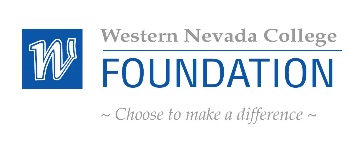 Friday November 13, 2015Western Nevada College Carson Campus2201 W. College Parkway, Carson City, NV 89703President’s Board Room8:00 a.m. – 10:00 a.m.NOTE: Below is an agenda of all items scheduled to be considered. Notification is hereby provided that     items on the agenda may be taken out of the order presented, two or more agenda items may be combined for consideration, and an agenda item may be removed from the agenda or discussion relating to an item on the agenda may be delayed at any time. Reasonable efforts will be made to assist and accommodate physically handicapped persons desiring to attend the meeting.  Please call the number listed in advance so that arrangements for attendance may be made. INTRODUCTIONS AND WELCOME (Larry Goodnight)			INFORMATION ONLYPUBLIC COMMENT									INFORMATION ONLY Public comment will be taken during this agenda item. No action will be taken on a matter raised under this item until the matter is included on an agenda as an item on which action may be taken. The Chair of the Board of Trustees may place reasonable limitations as to the amount of time individuals may address the Board. The Chair may elect to allow public comment on a specific agenda item when that item is being considered.REGULAR AGENDA (55 minutes) 						FOR POSSIBLE ACTIONA. August 28, 2015 Board Retreat Minutes						For Possible Action B. Development Committee Report (Darcy Houghton)					For Possible Action C. Finance Committee Report (Kelly Kite)						For Possible ActionD. Executive Committee Report (Sean Davison)						For Possible ActionE. Directors Foundation Update								INFORMATION ONLY F. President Burton’s College Update							INFORMATION ONLY	G. 2015-2016 Calendar of Events/Meetings						INFORMATION ONLY	H. 2016 Golf Classic	 								INFORMATION ONLY	I. New Business										INFORMATION ONLYJ. Public Comment									INFORMATION ONLYPublic comment will be taken during this agenda item. No action will be taken on a matter raised under this item until the matter is included on an agenda as an item on which action may be taken. The Chair of the Board of Trustees may place reasonable limitations as to the amount of time individuals may address the Board. The Chair may elect to allow public comment on a specific agenda item when that item is being considered. ADJOURNMENT 									For Possible ActionNEXT REGULARLY SCHEDULED BOARD MEETING: Friday February 19, 2016 8am – 10am 